Publicado en Las Vegas el 03/01/2024 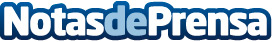 CarUX mostrará innovaciones de vanguardia en automoción en Las VegasCarUX desarrolló el Pixiu 3 premium utilizando la exclusiva tecnología Micro LED de InnoluxDatos de contacto:Anita ChienInnolux+8615099715820Nota de prensa publicada en: https://www.notasdeprensa.es/carux-mostrara-innovaciones-de-vanguardia-en Categorias: Internacional Software Industria Automotriz Innovación Tecnológica http://www.notasdeprensa.es